Bu politika ÖZEN İŞ MAKİNA, kurumsal sosyal sorumluluk ilkelerimizi ve konunun yönetim, çalışan ve tüm paydaşlarımız için önemini ve önceliğini vurgular.ÖZEN İŞ MAKİNA sahip olduğu öz değerlerinin ve ilkelerinin bir parçası olarak tüm faaliyetlerinde sosyal sorumluluk bilinciyle hareket etmeyi yönetim anlayışının temel ve değişmez unsurlarından biri olarak kabul eder. Bu çerçevede ÖZEN İŞ MAKİNA  faaliyetlerinde ekonomik, sosyal ve çevresel etkilerini sorumluluk anlayışı içinde yönetmelerini ve toplumu geliştirmeyi öncelikli olarak gündemlerinde tutmalarını bekleriz. Sosyal sorumluluk anlayışımızı ve bu konudaki önceliklerimizi toplum ve çevre için en iyi olanı dikkate alarak belirleriz. Demokrasinin, insan haklarının ve çevrenin korunmasına yönelik faaliyetlerde öncü rol almaya özen gösteririz.Kurumsal sosyal sorumluluk ilkelerinin, sürdürülebilir gelişmenin olmazsa olmazları arasında yer aldığına inanan ÖZEN İŞ MAKİNA, içinde yaşadığı topluma değer sağlamayı temel sorumluluk alanlarından biri olarak görür .Sosyal sorumluluk uygulamalarımızda esas aldığımız temel ilkelerimiz şunlardır;ÖZEN İŞ MAKİNA  Kurumsal Sosyal Sorumluluk İlkeleri:
1. İnsan Hakları:İnsan Haklarına saygılıyız. Zorla insan çalıştırma ve insan kaçakçılığına karşıyız. Herkese eşit ve adil davranırız. Türkiye’nin ve faaliyet gösterdiğimiz ülkelerin gelenek ve kültürlerine duyarlı davranır, tüm yasal düzenlemelere uygun hareket ederiz.Kurum içinde çalışanlar arasında dil, ırk, renk, cinsiyet, siyasi düşünce, inanç, din, mezhep, yaş, fiziksel engel ve benzeri nedenler ile ayrımcılık yapılmasını kabul etmeyiz.Özen İş Makine  olarak tüm çalışanlarımızın insan onuruna uygun çalışma koşullarında, sağlıklı ve güvenli bir ortamda çalışma hakkı olduğuna inanırız. Çalışanlarımız bizim en değerli varlığımızdır ve çalışanlarımızın güvenliğini sağlamak ve korumak en öncelikli iş hedefimizdir.İnsan kaynaklarımızın, sürdürülebilir büyümenin en önemli unsuru olduğuna inanırız. Çalışanlarımızın özlük haklarının tam ve doğru biçimde kullanılmasını sağlarız. Çalışanlara dürüst ve adil yaklaşır, ayrımcı olmayan, güvenli ve sağlıklı bir çalışma ortamı taahhüt ederiz. 2. Çalışma Koşulları:2.a. Çocuk İşçi Çalıştırılmasının Önlenmesi 
Üretimin hiçbir aşamasında çocuk işçiler çalıştırılamaz. İşletmeler ILO uygulamalarınca çocukların çalıştırılması konusunda öngörülen yaş sınırlamasına uymak zorundadır. Bu yaş sınırlaması zorunlu eğitim süresi sonunda çocuğun eriştiği yaşın altında olmamalı ve hiçbir durumda 15 yaşın altında olmamalıdır. Ancak ekonomi ve meslek eğitim olanaklarının daha az gelişmiş olduğu ülkelerde daha düşük bir yaş sınırlaması geçerlidir. Burada yaş sınırı 14’ tür.2.b. Ücretler ve Sosyal Hizmetler, Çalışma Saatleri 
Ücretler ve sosyal hizmetler, asgari ücret, fazla mesai ve yasalarca zorunlu kılınan sosyal hizmetler konularında geçerli temel ilkelere uygun olarak belirlenmelidir. Çalışma saatleri geçerli yasalara uygun olmalıdır. Fazla mesai yalnızca çalışanın gönüllü olduğu durumlarda yapılmalı ve birbirini takip eden 6 iş gününden sonra çalışana en az 1 gün tatil hakkı tanınmalıdır.2.c. Özgürce Çalışma Hakkı 
Zorla çalıştırma ya da zorunlu çalıştırma yasaktır. Çalışanlar uygun bir zaman dilimi dâhilinde İş sözleşmesini feshetme hakkına sahip olmalıdır.2.d. Toplanma ve Sendika Özgürlüğü 
Çalışanlarımız hangi türde olursa olsun olumsuz sonuçlar doğurmasından korkmadan işletme yönetimi ile çalışma koşulları hakkında sık sık görüşebilmelidir. Aralarında birleşerek bir sendikaya üye olma, bir temsilci atama ya da bir temsilci olarak seçilme hakkına sahiptir.2.e. Sağlık ve Güvenlik
Kurum, en az yasalar çerçevesinde iş yerinde çalışanların güvenliğini sağlar ve sağlığını korur ve iş ortamının iyileşmesi için sürekli geliştirmeye çalışır.
3. İş Etiği3.a. Yolsuzlukla Mücadele
Tüm iş etkinlikleri ve ilişkilerinde en yüksek düzeyde dürüstlük beklenir. Yolsuzluğun, rüşvetin, şantajın ve suiistimalin her türlüsü kesinlikle yasaktır.ÖZEN İŞ MAKİNA hiçbir suretle ticari ve kişisel yarar sağlanması adına başka bir şahsın, organizasyonun, politikacının, devlet çalışanının veya makamının davranışını etkilemek için para ve hediye alışverişine tolerans göstermeyecektir. Rüşvetin hoş görüldüğü ülkelerde dahi rüşvete izin vermeyecektir.3.b. Ayrımcılık Yasağı
Çalışanlara hangi türde olursa, olsun ayrımcılık uygulamak yasaktır. Buna kişilerin cinsiyeti, ırkı, ait olduğu toplumsal grubu, rengi, özrü, bağlı olduğu sendika, siyasi görüşü, kökeni, dini, yaşı, hamileliği nedeniyle dezavantajlı duruma düşürmek de dâhildir. 
4. ÇevreHer türlü faaliyetimizden doğabilecek çevresel etkileri sorumluluk bilinciyle yönetiriz. Tüm şirketlerimiz faaliyet alanlarına uygun düzeyde faaliyetlerinin çevresel etkilerini en az noktaya indirecek her türlü iyileştirme ve geliştirme çalışmalarını belirlemek ve uygulamak ile yükümlüdür. Şirketimizde ‘ ISO 14001 Çevre Yönetim Sistemi’ bulunmaktadır.ÖZEN İŞ MAKİNA, hammadde seçimi, üretim ve hizmet faaliyetlerinin her aşamasında çevreye yönelik ilke ve hedeflerine ulaşmak için gerekli teknik, mali ve insan kaynaklarını sağlayarak etkin bir çevre yönetim sistemi ile sürekli gelişmeyi hedef alır. 
Sorumluluk ve UygulamaŞirketimiz genelinde kurumsal sosyal sorumluluk uygulamalarından tüm yöneticilerimiz ve çalışanlarımız sorumludur.Özen İş Makine çalışanları veya iş ortakları bu yönetmeliği ihlal eden bildiği veya şüphelendiği davranışları resmi raporlama kanallarına bildirmek zorundadır. ÖZEN İŞ MAKİNA ’da, herhangi bir ihlali rapor edene karşı yapılacak misillemeleri yasaklar.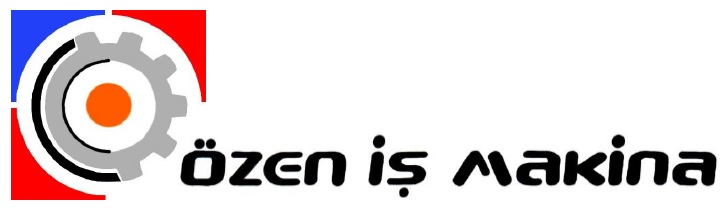 